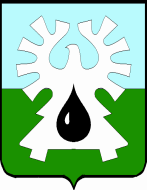     МУНИЦИПАЛЬНОЕ ОБРАЗОВАНИЕ ГОРОД УРАЙ   ХАНТЫ-МАНСИЙСКИЙ АВТОНОМНЫЙ ОКРУГ - ЮГРА    ПРЕДСЕДАТЕЛЬ ДУМЫ ГОРОДА УРАЙ    ПОСТАНОВЛЕНИЕот 19 февраля 2016                                                                                             №5О порядке уведомления председателя Думы города Урайо фактах обращения в целях склонения муниципального служащего к совершению коррупционных правонарушенийНа основании части 5 статьи 9 Федерального закона от 25.12.2008 №273-ФЗ «О противодействии коррупции»:1. Определить порядок уведомления председателя Думы города Урай о фактах обращения в целях склонения муниципального служащего к совершению коррупционных правонарушений, согласно приложению. 2. Опубликовать настоящее постановление в газете «Знамя». Председатель Думы города Урай                                            Г.П. Александрова Порядок уведомления председателя Думы города Урайо фактах обращения в целях склонения муниципального служащегок совершению коррупционных правонарушений1. Настоящим Порядком определяется порядок уведомления председателя Думы города Урай (далее - председателя Думы) о фактах обращения в целях склонения муниципального служащего к совершению коррупционных правонарушений, перечень сведений, содержащихся в уведомлениях, организация проверки этих сведений и порядок регистрации уведомлений. 2. Действие Порядка распространяется на муниципальных служащих, замещающих должности муниципальной службы в Думе города Урай и  (далее - муниципальные служащие).3. Муниципальные служащие письменно уведомляют председателя Думы обо всех фактах обращения к ним каких-либо лиц в целях склонения их к совершению коррупционных правонарушений в течение трех рабочих дней с момента такого обращения. 4. Муниципальный служащий считается исполнившим обязанность по уведомлению председателя Думы о фактах обращения к нему в целях склонения к совершению коррупционных правонарушений, с момента регистрации такого уведомления. 5. В уведомлении муниципального служащего о фактах обращения к нему в целях склонения к совершению коррупционных правонарушений должны содержаться следующие сведения:1) фамилия, имя, отчество муниципального служащего, направившего уведомление (далее - уведомитель);2) замещаемая должность уведомителя;3) обстоятельства, при которых произошло обращение в целях склонения к совершению коррупционных правонарушений;4) известные сведения о лице (физическом или юридическом), выступившем с обращением в целях склонения к совершению коррупционных правонарушений;5) изложение сути обращения (дата и место обращения, к совершению какого действия (бездействия) происходит склонение, предложенная выгода, предполагаемые последствия, иные обстоятельства обращения);6) сведения о лицах, имеющих отношение к данному делу, и свидетелях, если таковые имеются;7) информация об исполнении уведомителем обязанности по уведомлению органов прокуратуры или других государственных органов об обращении в целях склонения его к совершению коррупционных правонарушений;8) иные известные сведения, представляющие, по мнению уведомителя, интерес для разбирательства по существу;9) подпись уведомителя;10) дата составления уведомления.6. Регистрация уведомлений осуществляется аппаратом Думы города Урай.7. При регистрации уведомления лицо, осуществляющее регистрацию, ставит письменную отметку о дате и времени регистрации уведомления.8. Конфиденциальность полученных сведений обеспечивается председателем Думы города или по его поручению уполномоченными должностными лицами аппарата Думы города Урай.9. Проверка сведений, содержащихся в уведомлении, проводится в течение пятнадцати рабочих дней со дня его регистрации. 10. С целью организации проверки сведений, содержащихся в уведомлении, председатель Думы создает комиссию по рассмотрению фактов обращения в целях склонения муниципального служащего к совершению коррупционных правонарушений (далее - комиссия), и определяет ее персональный состав.11. В ходе проверки комиссия  устанавливает:1) причины и условия, которые способствовали обращению лиц к муниципальному служащему с целью склонения его к совершению коррупционных правонарушений;2) действия (бездействие) муниципального служащего, к незаконному исполнению которых его пытались склонить.12. Результаты проверки сообщаются председателю Думы города комиссией в форме письменного заключения в трехдневный срок со дня окончания проверки, в котором указываются:1) состав комиссии;2) сроки проведения проверки;3) уведомитель и обстоятельства, послужившие основанием для проведения проверки;4) подтверждение достоверности (либо опровержение) факта, послужившего основанием для уведомления;5) причины и обстоятельства, способствовавшие обращению в целях склонения муниципального служащего к совершению коррупционных правонарушений;6) меры, рекомендуемые для разрешения сложившейся ситуации.13. Председателем Думы принимаются меры по защите муниципального служащего, уведомившего его, органы прокуратуры или другие государственные органы о фактах обращения в целях склонения его к совершению коррупционного правонарушения, в части обеспечения муниципальному служащему гарантий, предотвращающих его неправомерное увольнение, перевод на нижестоящую должность, лишение или снижение размера премии, перенос времени отпуска, привлечение к дисциплинарной ответственности в период рассмотрения представленного муниципальным служащим уведомления.Приложение к постановлению председателя Думы города Урай 19 февраля 2016 №5